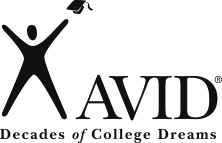 Cornell NotesTopic/Objective: Topic/Objective: Name:Cornell Notes                 Vocabulary for Success                 Vocabulary for SuccessClass/Block: English 9 3BCornell Notes                              Lesson 9                              Lesson 9Date: 4/28/2016Essential Question:  Correct spell, define, and find synonyms for the 12 words in Lesson 9.  See pages 92-93.Essential Question:  Correct spell, define, and find synonyms for the 12 words in Lesson 9.  See pages 92-93.Essential Question:  Correct spell, define, and find synonyms for the 12 words in Lesson 9.  See pages 92-93.Essential Question:  Correct spell, define, and find synonyms for the 12 words in Lesson 9.  See pages 92-93.Questions:Questions:Notes:Notes:What is aspect?What is aspect?   (noun) a particular state, part, or feature of something   (noun) a particular state, part, or feature of something  (ass-pekt)                               (ass-pekt)                                            Synonyms include side, facet, part, component, element               Synonyms include side, facet, part, component, element   (noun) the direction that something faces or points toward   (noun) the direction that something faces or points toward               Synonym includes exposure               Synonym includes exposure What is cohesive? What is cohesive?   (adjective)     (adjective)     (                                      )   (                                      )  Synonyms include   Synonyms include What is complexity?What is complexity?   (noun)    (noun)   (                                        )  (                                        )   Synonyms include    Synonyms include What is imply?What is imply?   (verb)     (verb)    (                                      )  (                                      )Synonyms include Synonyms include What is infer?What is infer?  (verb)    (verb)   (                                        ) (                                        )    Synonyms include     Synonyms include What is notwithstanding?What is notwithstanding?  (preposition)   (preposition) (                               )(                               )  No synonyms.  No synonyms.What is physiological?What is physiological?   (adjective)     (adjective)     (                                    )   (                                    )   Synonyms include   Synonyms include What is quarantine? What is quarantine?   (noun)     (noun)      (                                         )    (                                         )   Synonyms include    Synonyms include     (verb)    (verb)   Synonyms include   Synonyms includeWhat is redundant?What is redundant?   (adjective)     (adjective)      (                                    )    (                                    )   Synonyms include    Synonyms include  What is respiratory? What is respiratory?    (adjective)      (adjective)  (                                          )(                                          )  No synonyms  No synonymsWhat is a theoretical?What is a theoretical?    (adjective)      (adjective)     (                                          )   (                                          )    Synonyms include     Synonyms include What is topical?What is topical?    (adjective)      (adjective)      (                                      )    (                                      )    Synonyms include    Synonyms include    (adjective)    (adjective)    Synonyms include     Synonyms include Words I am already familiar with includeWords I am already familiar with includeWords I am already familiar with includeWords I am already familiar with includeWords I have never heard of or used before includeWords I have never heard of or used before includeWords I have never heard of or used before includeWords I have never heard of or used before includeWrite a logical sentence about yourself using at least 2 vocabulary words from Lesson 9.Write a logical sentence about yourself using at least 2 vocabulary words from Lesson 9.Write a logical sentence about yourself using at least 2 vocabulary words from Lesson 9.Write a logical sentence about yourself using at least 2 vocabulary words from Lesson 9.